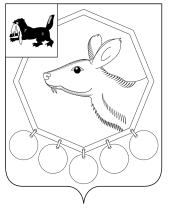 РОССИЙСКАЯ  ФЕДЕРАЦИЯИРКУТСКАЯ ОБЛАСТЬМУНИЦИПАЛЬНОЕ ОБРАЗОВАНИЕ «БАЯНДАЕВСКИЙ РАЙОН»ПОСТАНОВЛЕНИЕ МЭРАот «23» марта 2015 г. № 59      							с. БаяндайО внесении изменений в постановление мэра МО «Баяндаевский район» от 25.02.2015г. № 41«Об утверждении муниципальной программы «Совершенствование механизмов управления экономическим развитием в МО «Баяндаевский район» на 2015-2017 годы»В соответствии со статьей 179 Бюджетного кодекса Российской Федерации, постановлением мэра МО «Баяндаевский район» от 18.02.2015г. №37 «Об утверждении Положения о порядке принятия решений о разработке муниципальных программ МО «Баяндаевский район» и их формирования и реализации», руководствуясь ст. 33, 48 Устава МО «Баяндаевский район»,  постановляю:Внести следующие изменения в постановление мэра МО «Баяндаевский район» от 25.02.2015г. № 41 «Об утверждении муниципальной программы «Совершенствование механизмов управления экономическим  развитием в МО «Баяндаевский район» на 2015-2017 годы»: В разделе 1. Паспорт программы Ресурсное обеспечение муниципальной программы изложить в следующей редакции:Абзац 2 раздела 5 изложить в следующей редакции: «Общий объем расходов на реализацию муниципальной программы составляет 33535,7 тыс. руб.»; В приложении № 2  к муниципальной программе в разделе 1 Паспорта подпрограммы Ресурсное обеспечение подпрограммы изложить в следующей редакции: В приложении № 2 к муниципальной программе абзац 2  Раздела 3. Ресурсное обеспечение подпрограммы изложить в следующей редакции «Общий объем расходов на реализацию подпрограммы составляет 22326,4 тыс. руб.»; В приложении 10 к муниципальной программе в Подпрограмме 2 добавить основное мероприятие «Подготовка и проведение 70-летия Юбилея со Дня Победы в Великой Отечественной войне» и расходы на 2015 год – 250 тыс. руб.Настоящее постановление подлежит официальному опубликованию в газете «Заря» и размещению на официальном сайте МО «Баяндаевский район» в информационно - телекоммуникационной сети «Интернет».Контроль за исполнением настоящего постановления оставляю за собой.Мэр МО «Баяндаевский район»А.П. ТабинаевСогласовано:Исп. Баирова О.А.Ресурсное обеспечение муниципальной программы 2015 – 17898,1 тыс. руб. 2016 -  8252,6 тыс. руб. 2017 -  7385,0 тыс. руб.Ресурсное обеспечение подпрограммы На реализацию подпрограммы потребуется 22326,4 тыс. рублей, в том числе: по годам реализации: 2015 – 14260,0 тыс. руб. 2016 -  4470,0 тыс. руб. 2017 -  3596,4 тыс. руб.